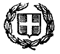 ΕΛΛΗΝΙΚΗ ΔΗΜΟΚΡΑΤΙΑ			                     Χίος, 27-5-2015ΥΠΟΥΡΓΕΙΟ ΠΟΛΙΤΙΣΜΟΥ, ΠΑΙΔΕΙΑΣ                             Αρ. Πρ. 2679         ΚΑΙ ΘΡΗΣΚΕΥΜΑΤΩΝ	ΠΕΡΙΦΕΡΕΙΑΚΗ ΔΙΕΥΘΥΝΣΗ Π.Ε & Δ.Ε 	Β. ΑΙΓΑΙOY ΔΙΕΥΘΥΝΣΗ ΔΕΥΤΕΡΟΒΑΘΜΙΑΣ ΕΚΠΑΙΔΕΥΣΗΣ  ΧΙΟΥ	ΔΙΕΥΘΥΝΤΡΙΑ ΕΚΠΑΙΔΕΥΣΗΣ	Ταχ. Δ/νση:	Ηρώων Πολυτεχνείου 13		82100, ΧίοςΤηλ:		22710-44230Τηλ/πο:	22710-44228Ηλ. Ταχ:	evlisidou@sch.grΙστ/πος:	http://dide.chi.sch.grΘΕΜΑ: Εγγραφές μαθητών στην Α΄ Τάξη των ΓΕΛ, των ΕΠΑΛκαι των Λ.Τ.   του Νομού Χίου ΑΠΟΦΑΣΗ Η Διευθύντρια Δευτεροβάθμιας Εκπαίδευσης Ν. ΧίουΈχοντας υπ’ όψιν:Τις αρμοδιότητες των Διευθυντών Εκπαίδευσης,  βάσει της αρ. Φ. 353.1./ 324/ 105657 / Δ1/ 8-10-2002 (ΦΕΚ1340/τ. Β΄/ 16-10-2002) Υ.Α.Τις διατάξεις των  άρθρων 8,11 και 12 του Π.Δ. 104/1979 (ΦΕΚ 23/τ. Α΄/7-2-1979) «Περί σχολικού και διδακτικού έτους, υπηρεσιακών βιβλίων, εγγραφών, μετεγγραφών, φοιτήσεως, διαγωγής και τιμητικών διακρίσεων των μαθητών των σχολείων Μέσης Γενικής Εκπαίδευσης».Τις διατάξεις της παρ. 7. αρ. 45, του Ν. 4186/ 2013 (Α’  193), για την εγγραφή των μαθητών στα Εσπερινά Σχολεία.Την αρ. 232.1/16/Γ2/ 1361/30-5-1983 τηλ/κή διαταγή του ΥΠ.Ε.Π.Θ., με θέμα:  «Εγγραφές  στα σχολεία της Μ.Ε.» .Τις διατάξεις του Ν. 1566/1985 ( ΦΕΚ 167/ τ. Α’ / 30-9-1985), με θέμα: « Δομή και λειτουργία της Πρωτοβάθμιας και Δευτεροβάθμιας Εκπαίδευσης και άλλες διατάξεις». Την  υπ’ αρ. Δ4/ 701/1-9-1986 (ΦΕΚ 660/ τ. Β΄/2-10-1986) Υ.Α. , με θέμα: « Καθορισμός των περιοχών αρμοδιότητας των Διευθύνσεων και Γραφείων Δ.Ε.».Την υπ’ αρ. ΣΤ5/ 56/17-11-200 Εγκύκλιο του ΥΠ.Ε.Π.Θ., με θέμα: «Μεταβίβαση δικαιώματος υπογραφής « με εντολή Υπουργού» στους Προϊσταμένους των Διευθύνσεων και Γραφείων  Πρωτοβάθμιας και Δευτεροβάθμιας  Εκπαίδευσης των νομών και νομαρχιών».Τα ΓΕΛ, τα  ΕΠΑΛ  και τις Λ.Τ. που λειτουργούν στο Νομό Χίου.Τα χωροταξικά δεδομένα, τον αριθμό των αποφοίτων των Γυμνασίων και τις στεγαστικές δυνατότητες των διδακτηρίων των ΓΕΛ, ΕΠΑΛ  και Λ.Τ. του Νομού Χίου.Τις διατάξεις του άρθρου 94 του Προγράμματος «Καλλικράτης» (Ν. 3852/2010, ΦΕΚ 87/ τ. Α΄/ 7-6-2010).Α π ο φ α σ ί ζ ο υ μ εΟρίζουμε την εγγραφή των μαθητών των Γυμνασίων στην Α΄ Τάξη των ΓΕΛ , ΕΠΑΛ και Λ.Τ. του Νομού Χίου , ως εξής:•	1ο Γενικό Λύκειο Χίου:Εγγράφονται οι μαθήτριες/-τές  που αποφοιτούν από  το Γυμνάσιο Κάμπου.       Από το 1ο Γυμνάσιο εγγράφονται οι μαθήτριες/-τές που κατοικούν στις οδούς :  Λεωφόρος Ενώσεως, Παπά Γιάννη Γκιάλα,  Ορφανίδου,  Παναγυφτόπουλου,  Ροδοκανάκη Αεροπόρου (δυτικά, από το ύψος της Alpha Τράπεζας μέχρι τη συμβολή της στη Λεωφόρο Αιγαίου) και οι μαθήτριες/-τές που κατοικούν στις οδούς: Γέρακα Κ. , Γαννιάρη Χρυσοστόμου, Χανδρή Μίμη, Γκιάλα Αθ. & Ισμ. . Επίσης, οι μαθήτριες/-ές που κατοικούν στην περιοχή της Φάρκαινας  και στις οδούς Σαμουήλ και Ροδοκανάκη Αεροπόρου , εγγράφονται στο 1ο ΓΕΛ, εφ’ όσον το επιθυμούν.•	2ο Γενικό Λύκειο Χίου:  Εγγράφονται οι μαθήτριες/-τές  που αποφοιτούν από  το 2ο Γυμνάσιο Χίου (οι μαθητές που κατοικούν  στην Ευρετή και στις οδούς: 28ης Οκτωβρίου (από τα Λολόδενδρα μέχρι τη συμβολή της με τη Γ. Βερίτη), Παπά  Ξενάκη Νικολάου (από τα Λολόδενδρα μέχρι τη συμβολή της με την Παπανδρέου Γ.), Παπανδρέου Γεωργίου, Αγ. Διομήδη, Αμυγδάλου Α. εγγράφονται στο 3ο ΓΕΛ Χίου) και οι μαθήτριες/-ές που κατοικούν στην περιοχή της Φάρκαινας  και στις οδούς Σαμουήλ και Ροδοκανάκη Αεροπόρου , εγγράφονται στο 1ο ΓΕΛ, εφ’ όσον το επιθυμούν. Επίσης, εγγράφονται οι μαθήτριες/-τές που αποφοιτούν από το 4ο Γυμνάσιο Χίου (εκτός των μαθητριών/-των   που κατοικούν στο Καστέλο, στο Λατόμι και στα Λιβάδια, που εγγράφονται στο  Γενικό Λύκειο Βροντάδου,  εφ’ όσον το επιθυμούν ) και οι μαθητές που κατοικούν στις Καρυές.•	3ο   Γενικό Λύκειο Χίου:Εγγράφονται οι μαθήτριες/-τές  που αποφοιτούν από  το 3ο Γυμνάσιο Χίου ( οι μαθητές που κατοικούν στις Καρυές εγγράφονται στο 2ο ΓΕΛ Χίου) ,  από το  1ο Γυμνάσιο Χίου  (εκτός εκείνων που κατοικούν στις οδούς που χωροταξικά  ανήκουν στο 1ο ΓΕΛ Χίου) και από το 2ο Γυμνάσιο όσοι κατοικούν σε οδούς που χωροταξικά ανήκουν στο 3ο ΓΕΛ).•	Γενικό Λύκειο Βροντάδου,  Καλαμωτής,  Καλλιμασιάς, Καρδαμύλων, Λ.Τ. Βολισσού,  Λ.Τ. Οινουσσών, Λ.Τ. Ψαρών:   Εγγράφονται οι μαθήτριες/-ές που  αποφοιτούν από τα αντίστοιχα Γυμνάσια.1Ο ΕΠΑΛ  Χίου,  1ο ΕΠΑΛ  Βροντάδου, 1ο ΕΠΑΛ Καρδαμύλων, 1ο  ΕΠΑΛ Οινουσσών,  Εσπερινό ΕΠΑΛ:  Εγγράφονται οι μαθήτριες/-ές , εφ’ όσον το επιθυμούν, ανεξαρτήτως της διεύθυνσης κατοικίας. 	Βάσει της ανωτέρω χωροταξικής κατανομής, τα απολυτήρια όλων των μαθητριών και των μαθητών, που αποφοιτούν από τα Γυμνάσια θα σταλούν απ’ ευθείας  στα Γενικά Λύκεια,  στα ΕΠΑΛ  και στις Λ.Τ., αντίστοιχα.Οι Διευθύντριες και οι Διευθυντές των  Γυμνασίων  παρακαλούνται να ελέγξουν με μεγάλη προσοχή και αυστηρότητα τις διευθύνσεις κατοικίας των μαθητριών/-ών, με βάση το Ε1 ή το Ε3  τη φορολογικής δήλωσης (σε περίπτωση που στο Ε1 αναγράφεται η διεύθυνση εργασίας του κηδεμόνα), χρησιμοποιώντας το ως αποδεικτικό στοιχείο, για να επιβεβαιώσουν την ακριβή διεύθυνση κατοικίας. Η αποστολή των απολυτηρίων των μαθητριών/-ών στα σχολεία, όπου ανήκουν χωροταξικά, βάσει της συγκεκριμένης χωροταξικής κατανομής συνιστά αποκλειστική ευθύνη των Διευθυντριών/-ών των σχολείων. Στην περίπτωση, κατά την οποία διαπιστωθεί ότι η διεύθυνση  κατοικίας κάποιας/-ου μαθήτριας/-ή ή δεν ανήκει χωροταξικά στο σχολείο που έχει εγγραφεί, ο τίτλος σπουδών στέλλεται στο σχολείο, στο οποίο ανήκει η/ ο  μαθήτρια/-ής.	Οι Διευθύντριες/-ές των σχολείων είναι αρμόδιοι για την έγκριση μετεγγραφών, οι διαδικασίες και τα χρονικά όρια των οποίων προσδιορίζονται από τις διατάξεις του  ΠΔ 104/ 1979 (αρ. 14,15,16,17), του  ΠΔ 376/ 1993 (αρ. 35) και της  Εγκυκλίου  αρ. 141641/ 8-9-2014/ Υ.ΠΑΙ.Θ.                                  				 Η Διευθύντρια Δ.Ε. Ν. Χίου						 Ευτυχία Μ. ΒλυσίδουΚΟΙΝΟΠΟΙΗΣΗ:Γυμνάσια Γυμνάσια-Λ.Τ. Ν. ΧίουΓΕΛ Ν. ΧίουΕΠΑΛ Ν. ΧίουΔ.Ε.Π. Δήμου Χίου